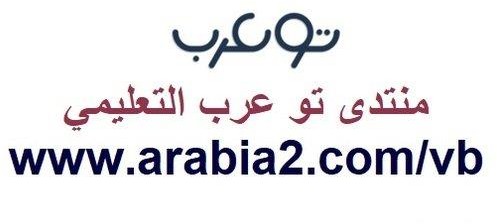 موقع توعرب التعليميwww.arabia2.com/vbفً الفقرات من )0( الى )20( ظللً امام كل فقرة الدائرة التً تمثل البدٌل الصحٌح (40-0014044 7) 40 / م م / م ن(40-0014044 7) 40 / م م / م ن2فً الفقرات من )0( الى ( 08 ) اقرنً بٌن المفاهٌم العلمٌة ومدلوالتها : فً الفقرة من)0( إلى )05( ظللً فً ورقة االجابة امام كل فقرة الحرف (ص) اذا كانت العبارة صحٌحة والحرف (خ) إذا كانت العبارة خاطئة -0 تساعد النماذج على فهم األشٌاء التً ٌصعب فهمها أو تصورها .-2 عندما تكون حركة السرعة ثابتة ٌكون قٌمة التسارع صفر.-1 وموذج الطقس مه الىماذج الفكرية .-0 يقيس عداد السرعة في السيارة السرعة المتوسطة.-5 السرعة اللحظٌة لجسم ما هً مقدار سرعة ذلك الجسم واتجاه حركته .-6 أحد أسباب استخدام النماذج المحافظة على األرواح.-7 عىدما تؤثر قوتان فً االتجاه نفسه فً جسم ما فإن القوة المحصلة تساوي صفرا.-8 ٌعد نموذج الطائرة مثاال على النماذج المادٌة.-9 توثر قوة االحتكاك دائما فً عكس اتجاه الحركة .-04 البٌانات هً معلومات ٌتم تجمٌعها أثناء البحث العلمً.-00 ٌنص القانون الثانً لنٌوتن ( على أن الجسم المتحرك ال ٌغٌر حركته مالم تؤثر فٌه قوة محصلة) .-02 عندما ٌكون التسارع عكس الحركة تزٌد سرعته .-01 يىتج االحتكاك بيه سطوح األجسام المتالمسة  .(40-0014044 7) 40 / م م / م ن-00 تكون القوى غٌر متزنة إذا ألغى بعضها أثر بعض .-05 البكرة تغٌر اتجاه القوة المبذولة وقد تعمل على إنقاص القوة الالزمة .1السؤال المقالً : -0 اكتبً قانون نٌوتن الثالث للحركة .........................................................................................................................................-2 تسٌر عربة فً مدٌنة األلعاب بسرعة 04 م/ث  وبعد 5 ثوانً من المسٌر على سكتها المنحدرة أصبحت سرعتها 25م/ثأحسبً تسارع هذه العربة ؟............................................................................................................................................................................................................................................................................................-1 إذا دفعت صندوقا كتلته 24 كجم بقوة 04 نٌوتن فما تسارع الصندوق ؟............................................................................................................................................................................................................................................................................................-0 ما مقدار الشغل الذي ٌبذله متسابق أولمبً أثناء ركضه مسافة 244 متر بقوة 6 نٌوتن ؟............................................................................................................................................................................................................................................................................................(40-0014044 7) 40 / م م / م ن0فً الفقرات من )1( الى )55( ظللً امام كل فقرة الدائرة التً تمثل البدٌل الصحٌح 6  فً الفقرات من )1( الى ( 4 ) زواجً بٌن العمود (أ) مع ما ٌناسبه فً العمود (ب)         فً الفقرات من )1( الى )53( ضعً أمام كل فقرة الحرف (ص) اذا كانت العبارة صحٌحة والحرف (خ) اذا كانت العبارة خاطئة النظائر هً ذرات العنصر نفسه ولها عدد البروتونات نفسه وتختلف فً النٌوترونات        (  )الالفلزات هً مواد ردٌئة  التوصٌل للحرارة والكهرباء                                         (  )-01-21للمركبات خصائص تختلف عن العناصر المكونة لها                                            (  )فً التغٌر الفٌزٌائً تتغٌر الخواص الفٌزٌائٌة ولكن المادة األصلٌة تبقى كما هً              (  )من أمثلة التغٌر الفٌزٌائً ( اللون- الشكل - الطول- الكتلة - الحجم - الكتلة )                  (  )-20-22-23اكملً الفراغ بما ٌناسبه : ..................،..................،..................، 	وهً اربعة المادة حاالت -0.................. ،...................،................... الفٌزٌائٌة الخواص امثلة من -2-3 النقطة التً تثبت عندها درجة الحرارة عند تحول المادة من السائلة إلى الغازٌة هً ................................................... و..................... قسمٌن من الذرة تتكون -4. .............................و.....................و....................... إلى العناصر تصنف -5. .................................و...................... منها المخالٌط لفصل طرق عدة هناك -6-4 تسمى الصفوف  فً الجدول الدوري ب.....................واألعمدة ب...........................-8 عندما ٌرتبط عنصران أو أكثر كٌمٌائٌا فإن المادة الناتجة تسمى .............................س/ أٌهما ٌتبخر بسرعة اكبر  ، كحول مبرد أم كحول غٌر مبرد ؟.............................................................................................................................................................................................................س / حددي بعض الدالئل التً تشٌر إلى حدوث تغٌر كٌمٌائً ....................................................................................................................................................................................................................................س / عللً : تحفظ الفٌتامٌنات فً زجاجات قاتمة اللون .........................................................................................................................8س/ أذكري ثالث امثلة على المادة وثالث امثلة على أشٌاء لٌست بمادة ؟...............................................................................................................................................................................................................................س/ قارنً بٌن كال من : 1)01-1431007)04/ م م / م ن6 من 1)01-1431007)04/ م م / م ن6 من 2في الفقرات من)1( إلى )18( ضعي كلمة ( صح ) امام العبارة الصحيحة وكلمة ( خطأ ) امام العبارة الخاطئة :-1 معدن الكبريت هو معدن يسمى  ذهب المغفلين.                                 (         )-2 اللب الخارجي أكبر طبقة من طبقات األرض  .                                   (         )-3 يتكون باطن االرض من اللب الداخلي واللب الخارجي فقط.                    (         )-4 من خصا ئص االحجار الكريمة انها نادرة وثمينه .                             (         )-5 استخدم نموذج ثمرة الخوخ لتمثيل طبقات األرض .                            (         )-6 اللب الداخلي لألرض حرارته وكثافته منخفضه جدا .                          (         )-7 يتفاعل األكسجين مع الصخور ويحول لونها الى ابيض أوأصفر  .           (         )-8 تربة الصحاري تحوي كميات قليلة من المواد العضوية.                       (         )-9 عند نمو النبات تبدأ جذورها في تفتيت الصخور.                                (         )-11 يستخلص الحديد المستخدم في صناعة الفوالذ من خام الهاليت .  (    )-11 يساعد الدبال التربة  في توفير المواد المغذية للنبات .                       (         )-12 تصنف  الصخور الرسوبية إلى سطحية وجوفية .                            (         )-13 توصف المعادن بأنها ذات لمعان زجاجي .                                    (         )-14 تنتج الجبال عن تصادم صفيحة قارية مع صفيحة محيطية .                 (         )-15 الجبال الحديثة هي جبال وعرة ذات قمم عالية مكسوة بالثلج .              (         )-16 من أسباب التجوية الكيميائية تجمد الماء .                                    (         )-17 تؤدي جذور الحيوانات والنباتات التي تحفر األرض إلى تفتت الصخور.    (         ))01-1431007)04/ م م / م ن-18  من آثار التعرية في أماكن الترسيب الدلتا والكثبان الرملية                 (         )اكملي الفراغ بمايناسبه :-1 يرجع السبب في ندرة األحجارالكريمة أنها تتكون في .................................................... .. .............................................................. من يكفي ما يحوي كان إذا خاما المعدن يسمى -2. .............................,........................., 	وهي انواع ثالثة للصخور -3س / قارني بين كال من :)01-1431007)04/ م م / م ن......................................... : فيزيائي تغير                                                      كيميائي تغيرة (اللب الداخلي ) :6 من 5س / رتبي طبقات األرض على الرسم الذي 'س/  في الفقرات من )1( الى ( )3 زواجي بين العمود (أ) مع ما يناسبه في العمود (ب) )01-1431007)04/ م م / م ن(  د ) تتكون نتيجة من كتل صخرية مثنية ومنفصلة بصدوع لتعرضها لقوى شد (هـ ) تتكون نتيجة تدفق الالبة المنصهرة على سطح األرض بشكل مخروطي مع مرور الزمن)4( الجبال البركانية)01-1431007)04/ م م / م نعلـــــــومالمادةالفصل الدراسً األول –  الفترة األولى لعام الدراسً 0004 – 0000 هـ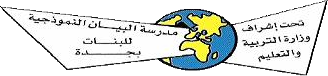 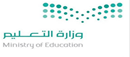 المملكة العربٌة السعودٌة وزارة التربٌة والتعلٌماإلدارة العامة للتربٌة والتعلٌم بمحافظة جدةمدرسة البٌان النموذجٌةاألولىالوحدةالفصل الدراسً األول –  الفترة األولى لعام الدراسً 0004 – 0000 هـالمملكة العربٌة السعودٌة وزارة التربٌة والتعلٌماإلدارة العامة للتربٌة والتعلٌم بمحافظة جدةمدرسة البٌان النموذجٌةالمتوسطةالمرحلةالفصل الدراسً األول –  الفترة األولى لعام الدراسً 0004 – 0000 هـالمملكة العربٌة السعودٌة وزارة التربٌة والتعلٌماإلدارة العامة للتربٌة والتعلٌم بمحافظة جدةمدرسة البٌان النموذجٌةاألول المتوسطالصفالفصل الدراسً األول –  الفترة األولى لعام الدراسً 0004 – 0000 هـالمملكة العربٌة السعودٌة وزارة التربٌة والتعلٌماإلدارة العامة للتربٌة والتعلٌم بمحافظة جدةمدرسة البٌان النموذجٌةمرام الغامديروان التهامًالمعلمةبنك األسئلة لمادة العلوم من ص 08 إلى ص71بنك األسئلة لمادة العلوم من ص 08 إلى ص71ٌعد نموذج الكرة األرضٌة مثاال على نموذج :ٌعد نموذج الكرة األرضٌة مثاال على نموذج :ٌعد نموذج الكرة األرضٌة مثاال على نموذج :ٌعد نموذج الكرة األرضٌة مثاال على نموذج :ٌعد نموذج الكرة األرضٌة مثاال على نموذج :0(د) عقلً(د) عقلً(جـ) مادي(ب) حاسوبً(أ) فكري0أي مما ٌأتً ٌمكن ان ٌفسر حدثا فً العالم الطبٌعً:أي مما ٌأتً ٌمكن ان ٌفسر حدثا فً العالم الطبٌعً:أي مما ٌأتً ٌمكن ان ٌفسر حدثا فً العالم الطبٌعً:أي مما ٌأتً ٌمكن ان ٌفسر حدثا فً العالم الطبٌعً:أي مما ٌأتً ٌمكن ان ٌفسر حدثا فً العالم الطبٌعً:2(د) تجربة علمٌة(جـ) تقنٌة(جـ) تقنٌة(ب) قانون علمً(أ) نظرٌة علمٌة2علم ٌهتم بدراسة المخلوقات الحٌة هو :علم ٌهتم بدراسة المخلوقات الحٌة هو :علم ٌهتم بدراسة المخلوقات الحٌة هو :علم ٌهتم بدراسة المخلوقات الحٌة هو :علم ٌهتم بدراسة المخلوقات الحٌة هو :1(د) األحٌاء(جـ) األرض(جـ) األرض(ب) الكمٌاء(أ) الفٌزٌاء1تخمٌن لجواب أو تفسٌر منطقً محتمل ٌعتمد على المعرفة والمالحظة:تخمٌن لجواب أو تفسٌر منطقً محتمل ٌعتمد على المعرفة والمالحظة:تخمٌن لجواب أو تفسٌر منطقً محتمل ٌعتمد على المعرفة والمالحظة:تخمٌن لجواب أو تفسٌر منطقً محتمل ٌعتمد على المعرفة والمالحظة:تخمٌن لجواب أو تفسٌر منطقً محتمل ٌعتمد على المعرفة والمالحظة:0(د) استدالل(جـ) نمذجة(جـ) نمذجة(ب) فرضٌة(أ) بحث0ٌقوم الباحث بتغٌٌره أثناء التجربة العامل :ٌقوم الباحث بتغٌٌره أثناء التجربة العامل :ٌقوم الباحث بتغٌٌره أثناء التجربة العامل :ٌقوم الباحث بتغٌٌره أثناء التجربة العامل :ٌقوم الباحث بتغٌٌره أثناء التجربة العامل :5(د) الضابط(جـ) الثابت(جـ) الثابت(ب) المستقل(أ) التابع5ماذا تفعلً إذا كانت نتائج تجربتك ال تدعم فرضٌتك   :ماذا تفعلً إذا كانت نتائج تجربتك ال تدعم فرضٌتك   :ماذا تفعلً إذا كانت نتائج تجربتك ال تدعم فرضٌتك   :ماذا تفعلً إذا كانت نتائج تجربتك ال تدعم فرضٌتك   :ماذا تفعلً إذا كانت نتائج تجربتك ال تدعم فرضٌتك   :6(د) أغٌر بٌانات التجربةأغٌر الفرضٌة (جـ)أغٌر الفرضٌة (جـ)(ب) أعٌد التجربة(أ) ال أعمل شًء6ٌتم تكرار التجارب العلمٌة بغرض :ٌتم تكرار التجارب العلمٌة بغرض :ٌتم تكرار التجارب العلمٌة بغرض :ٌتم تكرار التجارب العلمٌة بغرض :ٌتم تكرار التجارب العلمٌة بغرض :7(د) تحدٌد المشكلةتغٌٌر الفرضٌة (جـ)تغٌٌر الفرضٌة (جـ)(ب) تأكٌدها(أ) تبسٌطها7استخدام الحاسوب فً عمل صورة ثالثٌة األبعاد لبناء معٌن ٌعتبر مثاال على:استخدام الحاسوب فً عمل صورة ثالثٌة األبعاد لبناء معٌن ٌعتبر مثاال على:استخدام الحاسوب فً عمل صورة ثالثٌة األبعاد لبناء معٌن ٌعتبر مثاال على:استخدام الحاسوب فً عمل صورة ثالثٌة األبعاد لبناء معٌن ٌعتبر مثاال على:استخدام الحاسوب فً عمل صورة ثالثٌة األبعاد لبناء معٌن ٌعتبر مثاال على:8(د) متغٌر(جـ) فرضٌة(جـ) فرضٌة(ب) ثابت(أ) نموذج8من أمثلة النموذج الحاسوبً:من أمثلة النموذج الحاسوبً:من أمثلة النموذج الحاسوبً:من أمثلة النموذج الحاسوبً:من أمثلة النموذج الحاسوبً:9(د) قانون أٌنشتاٌن(جـ) الطائرة(جـ) الطائرة(ب) التنبؤ بالطقس(أ) الخلٌة9الختبار فرضٌة ما ٌقوم العالم بـ:الختبار فرضٌة ما ٌقوم العالم بـ:الختبار فرضٌة ما ٌقوم العالم بـ:الختبار فرضٌة ما ٌقوم العالم بـ:الختبار فرضٌة ما ٌقوم العالم بـ:04(د) االستنتاج(جـ) التفسٌر(جـ) التفسٌر(ب) التجربة(أ) المالحظة04وحدة السرعة المتوسطة :وحدة السرعة المتوسطة :وحدة السرعة المتوسطة :وحدة السرعة المتوسطة :وحدة السرعة المتوسطة :00س /م  )د((جـ) م/ث2(جـ) م/ث2(ب) كم/ ثث /م )أ(00علم ٌهتم بدراسة المادة وتفاعالتها هو :علم ٌهتم بدراسة المادة وتفاعالتها هو :علم ٌهتم بدراسة المادة وتفاعالتها هو :علم ٌهتم بدراسة المادة وتفاعالتها هو :02(د) األحٌاء(جـ) الكمٌاء(ب) األرض والفضاء(أ) الفٌزٌاء02مقدار سرعة الجسم وتغٌٌر اتجاه حركته هً:مقدار سرعة الجسم وتغٌٌر اتجاه حركته هً:مقدار سرعة الجسم وتغٌٌر اتجاه حركته هً:مقدار سرعة الجسم وتغٌٌر اتجاه حركته هً:01(د) السرعة المتجهة(جـ) السرعة اللحظٌة(ب) السرعة المتوسطة(أ) التسارع01التوصل إلى استنتاجات بناء على معارف سابقة  :التوصل إلى استنتاجات بناء على معارف سابقة  :التوصل إلى استنتاجات بناء على معارف سابقة  :التوصل إلى استنتاجات بناء على معارف سابقة  :00(د) النظرٌة(جـ) العلم(ب) االستنتاج(أ) االستدالل00ٌقٌس عداد السرعة فً السٌارة  :ٌقٌس عداد السرعة فً السٌارة  :ٌقٌس عداد السرعة فً السٌارة  :ٌقٌس عداد السرعة فً السٌارة  :05(د) التسارع(جـ) السرعة الثابتة(ب) السرعة اللحظٌة(أ) السرعة المتجهة05تصنف الجملة التالٌة (تشرق الشمس كل ٌوم من الشرق )على أنها :تصنف الجملة التالٌة (تشرق الشمس كل ٌوم من الشرق )على أنها :تصنف الجملة التالٌة (تشرق الشمس كل ٌوم من الشرق )على أنها :تصنف الجملة التالٌة (تشرق الشمس كل ٌوم من الشرق )على أنها :06(د) نظرٌة(جـ) علم(ب) قانون(أ) تجربة06وحدة التسارع هً :وحدة التسارع هً :وحدة التسارع هً :وحدة التسارع هً :07س /م )د((جـ) م/ ث2(ب) كم/ ثث /م )أ(07عامل ٌتم ضبطه أثناء التجربة :عامل ٌتم ضبطه أثناء التجربة :عامل ٌتم ضبطه أثناء التجربة :عامل ٌتم ضبطه أثناء التجربة :08(د) المتغٌر(جـ) الثابت(ب) التابع(أ) المستقل08إذا قطعت طائرة مسافة 0544كم فً 1 ساعات فإن سرعتها المتوسطة تساوي:إذا قطعت طائرة مسافة 0544كم فً 1 ساعات فإن سرعتها المتوسطة تساوي:إذا قطعت طائرة مسافة 0544كم فً 1 ساعات فإن سرعتها المتوسطة تساوي:إذا قطعت طائرة مسافة 0544كم فً 1 ساعات فإن سرعتها المتوسطة تساوي:09س/ كم 5000 )د(س/ كم 500 )جـ(س /كم 50 )ب(س /كم 5 )أ(09ماذا ٌحدث عندما تتدحرج كرة صاعدة التل :ماذا ٌحدث عندما تتدحرج كرة صاعدة التل :ماذا ٌحدث عندما تتدحرج كرة صاعدة التل :ماذا ٌحدث عندما تتدحرج كرة صاعدة التل :24تكون السرعة والتسارع متعاكسٌن (د) فً اتجاهٌنتكون السرعة  بنفس االتجاه (جـ) والتسارع(ب) ٌكون تسارعها صفر(أ) تزٌد سرعتها24المدلوالت العلمٌةالمفاهٌم العلمٌة( أ ) طرٌقة لمعرفة المزٌد حول العالم الطبٌعً .)1(   القصور الذاتً(ب) ٌهتم بدراسة الطاقة  والحركة  وقدرتها على تغٌٌر المادة .)2( التسارع(ج) سرعة الجسم عند لحظة معٌنة.)3( علم الفٌزٌاء(د) ٌمكن لمسها ورؤٌتها.)4( التفكٌر الناقد(هـ) الجسم المتحرك الٌغٌر حركته مالم تؤثر فٌه قوة محصلة .)5( االلة البسٌطة( و) محاكاة لشً ما أو حدث ما وٌستخدم كأداة لفهم العالم الطبٌعً.)6(  السرعة اللحظٌة(ز) قاعدة تصف نمطا أو سلوكا معٌنا فً الطبٌعة.)7(  االحتكاك(ح) هً االلة التً تتكون من مجموعة من اآلالت البسٌطة .)8(      الفائدة   األلٌة(ط) التوصل إلى استنتاجات بناء على المشاهدات السابقة .)9(  النموذج(ي) العوامل التً تتغٌر بسبب تغٌٌر العوامل المستقلة .)10( االستدالل(ك) هو التغٌر فً السرعة مقسوما على الزمن الالزم.)11( الشغل(ل)  هً التً تتطلب حركة واحدة  فقط .)12( النماذج المادٌة(م) دفع أو سحب وتقاس بوحدة النٌوتن .)13(  السرعة المتوسطة(ن) قوة ممانعة تنشأ بٌن سطوح األجسام المتالمسة .)14( المتغٌرات التابعة(س) المٌل إلى مقاومة إحداث تغٌٌر فً حركة الجسم.)15( القوة(ع) هو المجهود الذي تبذله قوة ما لتحرٌك جسم فً اتجاه القوة نفسها.)16(  االلة المركبة(ف)  المسافة التً قطعها الجسم على الزمن الذي استغرقه .)17( العلوم(ص) النسبة التً تضاعف بها االلة  أثر القوة المؤثرة .)18(  القانون العلمًما تعرفه من معلومات مع الحقائق الجدٌدة لتقرر إذا كنت توافق علٌه أم ال. (ق) الربط  بٌنعلومالمادةالفصل الدراسي األولالعام الدراسً 1441 – 1441 هـ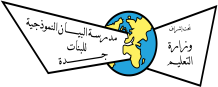 المملكة العربٌة السعودٌة وزارة التعلٌماإلدارة العامة للتربٌة والتعلٌم بمحافظة جدةالبٌان النموذجٌة( تعلٌم عام )المتوسطةالمرحلةالفصل الدراسي األولالعام الدراسً 1441 – 1441 هـالمملكة العربٌة السعودٌة وزارة التعلٌماإلدارة العامة للتربٌة والتعلٌم بمحافظة جدةالبٌان النموذجٌة( تعلٌم عام )أولىالصفالفصل الدراسي األولالعام الدراسً 1441 – 1441 هـالمملكة العربٌة السعودٌة وزارة التعلٌماإلدارة العامة للتربٌة والتعلٌم بمحافظة جدةالبٌان النموذجٌة( تعلٌم عام )مرام الغامديروان التهامًالمعلمةالفصل الدراسي األولالعام الدراسً 1441 – 1441 هـالمملكة العربٌة السعودٌة وزارة التعلٌماإلدارة العامة للتربٌة والتعلٌم بمحافظة جدةالبٌان النموذجٌة( تعلٌم عام )اسم الطالبة :                                           ( بنك الفترة الثانٌة من ص 44  إلى 025 )اسم الطالبة :                                           ( بنك الفترة الثانٌة من ص 44  إلى 025 )اسم الطالبة :                                           ( بنك الفترة الثانٌة من ص 44  إلى 025 )اسم الطالبة :                                           ( بنك الفترة الثانٌة من ص 44  إلى 025 )المادة التً لها حجم وشكل ثابتٌن:المادة التً لها حجم وشكل ثابتٌن:المادة التً لها حجم وشكل ثابتٌن:المادة التً لها حجم وشكل ثابتٌن:1(د) الغازٌة(جـ) السائلة(ب) الصلبة(أ) البالزما1أي مما ٌلً ٌعد دلٌال على حدوث تغٌر كٌمٌائً:أي مما ٌلً ٌعد دلٌال على حدوث تغٌر كٌمٌائً:أي مما ٌلً ٌعد دلٌال على حدوث تغٌر كٌمٌائً:أي مما ٌلً ٌعد دلٌال على حدوث تغٌر كٌمٌائً:5(د) التغٌر فً حالة المادة(جـ) التغٌر فً الحجم(ب) قطع مكسرة(أ) تصاعد غاز5ٌتغٌر لون التفاح أو الموز الى اللون البنً أكثر عند :ٌتغٌر لون التفاح أو الموز الى اللون البنً أكثر عند :ٌتغٌر لون التفاح أو الموز الى اللون البنً أكثر عند :ٌتغٌر لون التفاح أو الموز الى اللون البنً أكثر عند :3(د) غسلها بالماء(ج) إذا تعرضت للهواء(ب) داخل الثالجة(أ) وضعه بالصندوق3درجة الحرارة التً تتحول عندها المادة من حالة الصالبة الى حالة السٌولة تسمى درجة :درجة الحرارة التً تتحول عندها المادة من حالة الصالبة الى حالة السٌولة تسمى درجة :درجة الحرارة التً تتحول عندها المادة من حالة الصالبة الى حالة السٌولة تسمى درجة :درجة الحرارة التً تتحول عندها المادة من حالة الصالبة الى حالة السٌولة تسمى درجة :4(د) التسامً(جـ) التكثف(ب) الغلٌان(أ) االنصهار4ال ٌعد من التغٌرات الكٌمٌائٌة:ال ٌعد من التغٌرات الكٌمٌائٌة:ال ٌعد من التغٌرات الكٌمٌائٌة:ال ٌعد من التغٌرات الكٌمٌائٌة:5(د) درجة االنصهار(جـ) تغٌر لون الموز للبنً(ب) صدأ الحدٌد(أ) االحتراق5درجة غلٌان الماء :درجة غلٌان الماء :درجة غلٌان الماء :درجة غلٌان الماء :6صفر درجة س031- درجة س021 درجة س011 درجة س6ٌصنف محلول السكروالماء بأنه :ٌصنف محلول السكروالماء بأنه :ٌصنف محلول السكروالماء بأنه :ٌصنف محلول السكروالماء بأنه :1(د) مخلوطا  متجانسا (جـ) مركبا (ب) مخلوطا غٌر متجانس(أ) عنصرا 1ٌنتج صدأ الحدٌد عن تفاعل الحدٌد مع عنصر :ٌنتج صدأ الحدٌد عن تفاعل الحدٌد مع عنصر :ٌنتج صدأ الحدٌد عن تفاعل الحدٌد مع عنصر :ٌنتج صدأ الحدٌد عن تفاعل الحدٌد مع عنصر :7(د) الصودٌوم(جـ) الهٌدروجٌن(ب) الكبرٌت(أ) األكسجٌن7ٌتمٌز العنصر بأنه:ٌتمٌز العنصر بأنه:ٌتمٌز العنصر بأنه:ٌتمٌز العنصر بأنه:8(د)مخلوطا غٌر متجانس(جـ) مخلوطا  متجانسا (ب) مكون من ذرات مختلفة(أ) مكون من ذرات متشابهة8مركب ناتج عن اتحاد عنصرٌن :مركب ناتج عن اتحاد عنصرٌن :مركب ناتج عن اتحاد عنصرٌن :مركب ناتج عن اتحاد عنصرٌن :9(د) الهواء(جـ) الماء(ب) الشاي(أ) الذهب9أي من األشٌاء التالٌة ال ٌصنف من المواد:أي من األشٌاء التالٌة ال ٌصنف من المواد:أي من األشٌاء التالٌة ال ٌصنف من المواد:أي من األشٌاء التالٌة ال ٌصنف من المواد:11(د) الظل(ج) الكرسً(ب) العصٌر(أ) الهواء11اذا كانت تحوي نواة ذرة االلمنٌوم 14( Al) نٌوترونا و13 بروتونا  فإن العدد الكتلً لها ٌساوي:اذا كانت تحوي نواة ذرة االلمنٌوم 14( Al) نٌوترونا و13 بروتونا  فإن العدد الكتلً لها ٌساوي:اذا كانت تحوي نواة ذرة االلمنٌوم 14( Al) نٌوترونا و13 بروتونا  فإن العدد الكتلً لها ٌساوي:اذا كانت تحوي نواة ذرة االلمنٌوم 14( Al) نٌوترونا و13 بروتونا  فإن العدد الكتلً لها ٌساوي:110)د(02)جـ(22 )ب(57 )أ(11من خواص اشباه الفلزات :من خواص اشباه الفلزات :من خواص اشباه الفلزات :من خواص اشباه الفلزات :15(د) غٌر المعة(ج) غٌر موصلة للكهرباء(ب) جمٌعها صلبة(أ) لها مظهر معتم15من دالئل حدوث التغٌر الكٌمٌائً :من دالئل حدوث التغٌر الكٌمٌائً :من دالئل حدوث التغٌر الكٌمٌائً :من دالئل حدوث التغٌر الكٌمٌائً :13(د) التغٌر فً حالة المادة(جـ) التغٌر فً الحجم(ب) قطع مكسرة(أ) تصاعد الدخان13التغٌر الناتج عن تشكل الفقاقٌع الغازٌة والرغوة فً المشروب الغازي عند فتح الزجاجة :التغٌر الناتج عن تشكل الفقاقٌع الغازٌة والرغوة فً المشروب الغازي عند فتح الزجاجة :التغٌر الناتج عن تشكل الفقاقٌع الغازٌة والرغوة فً المشروب الغازي عند فتح الزجاجة :التغٌر الناتج عن تشكل الفقاقٌع الغازٌة والرغوة فً المشروب الغازي عند فتح الزجاجة :14(د) تغٌر حٌوي(ج) تغٌر كٌمٌائً(ب) تغٌر طبٌعً(أ) تغٌر فٌزٌائً14تحتوي نظائر العنصر الواحد على أعداد مختلفة من :تحتوي نظائر العنصر الواحد على أعداد مختلفة من :تحتوي نظائر العنصر الواحد على أعداد مختلفة من :تحتوي نظائر العنصر الواحد على أعداد مختلفة من :15(د) مستوٌات الطاقة(جـ) البروتونات(ب) النٌترونات(أ)اإللكترونات15أي المواد التالٌة خلٌط غٌر متجانس:أي المواد التالٌة خلٌط غٌر متجانس:أي المواد التالٌة خلٌط غٌر متجانس:أي المواد التالٌة خلٌط غٌر متجانس:16(د) سبٌكة الذهب(ج ) عصٌر التفاح(ب ) السلطة(أ) الهواء16الجسٌمات ذات الشحنة السالبة فً الذرة :الجسٌمات ذات الشحنة السالبة فً الذرة :الجسٌمات ذات الشحنة السالبة فً الذرة :الجسٌمات ذات الشحنة السالبة فً الذرة :17(د) الذرة(جـ) النٌوترونات(ب) اإللكترونات(أ) البروتونات17العالم الذي اكتشف االلكترون هو العالم :العالم الذي اكتشف االلكترون هو العالم :العالم الذي اكتشف االلكترون هو العالم :العالم الذي اكتشف االلكترون هو العالم :18(د) دالتون(جـ) رذرفورد(ب) طومسون(أ) بور18العدد الذري ٌمثل فً نواة الذرة عدد :العدد الذري ٌمثل فً نواة الذرة عدد :العدد الذري ٌمثل فً نواة الذرة عدد :العدد الذري ٌمثل فً نواة الذرة عدد :19(د) النظٌر(جـ)االلكترونات(ب) النٌوترونات(أ) البروتونات19أي مما ٌلً لٌس من الخصائص الفزٌائٌة للمادة:أي مما ٌلً لٌس من الخصائص الفزٌائٌة للمادة:أي مما ٌلً لٌس من الخصائص الفزٌائٌة للمادة:أي مما ٌلً لٌس من الخصائص الفزٌائٌة للمادة:51(د) االشتعال(جـ) الكثافة(ب) الكتلة(أ) الحجم51أي الخصائص التالٌة تتصف بها الالفلزات الصلبة :أي الخصائص التالٌة تتصف بها الالفلزات الصلبة :أي الخصائص التالٌة تتصف بها الالفلزات الصلبة :أي الخصائص التالٌة تتصف بها الالفلزات الصلبة :51(د) جٌدة التوصٌل للكهرباء(جـ) جٌدة التوصٌل للحرارة(ب) هشة(أ) المعة51صاحب فكرة ( ان المادة تتكون من دقائق صغٌرة تسمى الذرات ) هو العالم :صاحب فكرة ( ان المادة تتكون من دقائق صغٌرة تسمى الذرات ) هو العالم :صاحب فكرة ( ان المادة تتكون من دقائق صغٌرة تسمى الذرات ) هو العالم :صاحب فكرة ( ان المادة تتكون من دقائق صغٌرة تسمى الذرات ) هو العالم :55(د) دٌمقرٌطس(جـ) شادوٌك(ب) أفوجادور(أ) أرهنٌوس55أٌن تتواجد اإللكترونات فً الذرةأٌن تتواجد اإللكترونات فً الذرةأٌن تتواجد اإللكترونات فً الذرةأٌن تتواجد اإللكترونات فً الذرة53(د) فً الجدول الدوري(جـ) حول النواة على شكل سحابة(ب) مرافقة للنٌوترونات(أ) فً النواة مع البروتونات53العالم الذي وضع قانون حفظ المادة هو:العالم الذي وضع قانون حفظ المادة هو:العالم الذي وضع قانون حفظ المادة هو:العالم الذي وضع قانون حفظ المادة هو:54(د) رذرفورد(جـ) دالتون(ب) بور(أ) الفوازٌٌه54من أمثلة العناصر الفلزٌةمن أمثلة العناصر الفلزٌةمن أمثلة العناصر الفلزٌةمن أمثلة العناصر الفلزٌة55(د) األكسجٌن(جـ) الزئبق(ب) النٌتروجٌن(أ) السلٌكون55العمود (ب)العمود (أ)( أ ) األكسجٌن O( )0 مخلوط متجانس( ب )  الهواء( )2 مركب( جـ ) الماء H2O( )3 عنصر( د ) السلطة( )4 مخلوط غٌر متجانس(هـ ) الظلتتمٌز المواد الالفلزٌة بانها قابلة للطرق والسحب.                                                 (  )-0حالة البالزما تحدث فً الغالف الجوي عند حدوث البرق.                                        (  )-2تهتز جزٌئات المادة السائلة فً مكان محدد وتبقى قرٌبة من بعضها.                             (  )-3ٌعد انبعاث الضوء والحرارة من دالئل حدوث تفاعل كمٌائً.                                    (  )-4قابلٌة المادة لالشتعال من الخصائص الفٌزٌائٌة.                                                    (  )-5المادة هً كل شًء له كتلة وٌشغل حٌزا  من الفراغ.                                              (  )-6تحفظ الفٌتامٌنات فً زجاجات بنٌة معتمة ألن الضوء والحرارة تحدث بها تفاعل كٌمٌائً.    (  )-4ٌتغٌر تركٌب المادة اذا حدث لها تغٌر فٌزٌائً                                                    (  )-8)  (                                                              .المركبة اآلالت أنواع من نوع البكرة-1الفلزات تمتلك خاصٌة مغناطٌسٌة لذلك ٌستخدم المغناطٌس الستخالصها.                      (  )-01قصر طول قلم الرصاص بعد برٌه ٌعد تغٌرا  فزٌائٌا.                                            (  )-00المخلوط مكون من مادتٌن او اكثر متحدة اتحادا  كٌمٌائٌا .                                        (  )-02تدل صٌغة المركب على العناصر المكونة للمركب وعدد الذرات                               (  )-03اشباه الفلزات عناصر لها صفات الفلزات والالفلزات .                                          (  )-04من االمثلة على المخالٌط المتجانسة الحساء ,المكسرات                                         (  )-05ذرة العنصر التً عددها الذري 6 تحوي 6 الكترونات .                                        (  )-06درجة االنصهار هً التحول من الحالة الصلبة إلى الحالة السائلة                               (  )-04توصل العالم رذرفورد من خالل تجربته المشهورة ان الذرة تتكون من نواة                  (  )-087المخلوطالمركبمثال :مثال :التغٌر الكٌمٌائًالتغٌر الفٌزٌائًمثال :مثال :أشباه الفلزاتالالفلزاتالفلزاتمثال:مثال:مثال:علومالمادةالفصل الدراسي األولالعام الدراسي 1441 – 1441 هـالمملكة العربية السعودية وزارة التعليماإلدارة العامة للتربية والتعليم بمحافظة جدةالبيان النموذجية( تعليم عام )المتوسطةالمرحلةالفصل الدراسي األولالعام الدراسي 1441 – 1441 هـالمملكة العربية السعودية وزارة التعليماإلدارة العامة للتربية والتعليم بمحافظة جدةالبيان النموذجية( تعليم عام )أولىالصفالفصل الدراسي األولالعام الدراسي 1441 – 1441 هـالمملكة العربية السعودية وزارة التعليماإلدارة العامة للتربية والتعليم بمحافظة جدةالبيان النموذجية( تعليم عام )مرام الغامديالمعلمةالفصل الدراسي األولالعام الدراسي 1441 – 1441 هـالمملكة العربية السعودية وزارة التعليماإلدارة العامة للتربية والتعليم بمحافظة جدةالبيان النموذجية( تعليم عام )) الثالثة الوحدة الثالثة الفترة بنك (                                                                                : الطالبة اسم) الثالثة الوحدة الثالثة الفترة بنك (                                                                                : الطالبة اسم) الثالثة الوحدة الثالثة الفترة بنك (                                                                                : الطالبة اسم) الثالثة الوحدة الثالثة الفترة بنك (                                                                                : الطالبة اسمتتكون الصخور المتحولة نتيجة لـــ :تتكون الصخور المتحولة نتيجة لـــ :تتكون الصخور المتحولة نتيجة لـــ :تتكون الصخور المتحولة نتيجة لـــ :1د) حرارة شديدة وضغط مرتفعتفتت الصخور على السطح جـ)تصلب الالبة في ماء البحر ب)أ) ترسب طبقات رسوبية1أي العبارات التالية تنطبق على المادة التي تعد معدنا ؟أي العبارات التالية تنطبق على المادة التي تعد معدنا ؟أي العبارات التالية تنطبق على المادة التي تعد معدنا ؟أي العبارات التالية تنطبق على المادة التي تعد معدنا ؟2د) توجد في الطبيعةجـ) تكون حجرا كريماب) تكون زجاجيةأ) تكون عضوية2أي العبارات التالية ينطبق على تشكل الصخور الفتاتية ؟أي العبارات التالية ينطبق على تشكل الصخور الفتاتية ؟أي العبارات التالية ينطبق على تشكل الصخور الفتاتية ؟أي العبارات التالية ينطبق على تشكل الصخور الفتاتية ؟3د) تتكون بواسطة التبخرجـ) تتكون من بقايا النباتاتب) تتكون من الالبةتتكون من حبيبات صخور أ)3مم تتكون الصخور عادة ؟مم تتكون الصخور عادة ؟مم تتكون الصخور عادة ؟مم تتكون الصخور عادة ؟4د) تورقجـ) وقود أحفوريب) معادنأ) قطع صغيرة4معادن نادرة وثمينة يمكن قصها وصقلها :معادن نادرة وثمينة يمكن قصها وصقلها :معادن نادرة وثمينة يمكن قصها وصقلها :معادن نادرة وثمينة يمكن قصها وصقلها :5(د) المعادن(ج) الصخور المتورقة(ب) األحجار الكريمة(أ) الصخور5تعد االحماض الطبيعية من عوامل :تعد االحماض الطبيعية من عوامل :تعد االحماض الطبيعية من عوامل :تعد االحماض الطبيعية من عوامل :6(د) الصخور الفتاتية(جـ) التعرية(ب) التجوية الكيميائية(أ) التجوية الميكانيكية6توصف المعادن جميعها بأنها :توصف المعادن جميعها بأنها :توصف المعادن جميعها بأنها :توصف المعادن جميعها بأنها :7تخدش قطعة نقدية معدنية د)جـ) ذات لمعا زجاجيلها درجة قساوة 4 أو أكثر ب)مواد غير عضوية صلبة أ)7أي أجزاء األرض أكبر ؟أي أجزاء األرض أكبر ؟أي أجزاء األرض أكبر ؟أي أجزاء األرض أكبر ؟8د) اللب الداخليجـ) اللب الخارجيب) الستارأ) القشرة8صفائح األرض هي قطع من :صفائح األرض هي قطع من :صفائح األرض هي قطع من :صفائح األرض هي قطع من :9د) الستارجـ) اللب الداخليب) الغالف اللدنأ) الغالف الصخري9أي القوى تسبب تقارب الصفائح :أي القوى تسبب تقارب الصفائح :أي القوى تسبب تقارب الصفائح :أي القوى تسبب تقارب الصفائح :11د) التوازنجـ) القصب) الضغطأ) الغالف الصخري11المعدن الذي يسمى ذهب المغفلين :المعدن الذي يسمى ذهب المغفلين :المعدن الذي يسمى ذهب المغفلين :المعدن الذي يسمى ذهب المغفلين :11(د) الحديد(جـ) البيريت(ب) النحاس(أ) الفضة11أي القوى تسبب تباعد الصفائح ؟أي القوى تسبب تباعد الصفائح ؟أي القوى تسبب تباعد الصفائح ؟أي القوى تسبب تباعد الصفائح ؟12د) التوازنجـ) القصب) الضغطأ) الشد12بفعل الضغط والحرارة يتحول الحجر الجيري الى:بفعل الضغط والحرارة يتحول الحجر الجيري الى:بفعل الضغط والحرارة يتحول الحجر الجيري الى:بفعل الضغط والحرارة يتحول الحجر الجيري الى:13(د) نايس(جـ) حصباء(ب) رخام(أ)كوارتزيت13من طبقات االرض:من طبقات االرض:من طبقات االرض:من طبقات االرض:14(د) الرايوليت(جـ) الستار(ب)السيليكا(أ)األحافير14نوع الصخور التي تنتج عن انفجار البراكين :نوع الصخور التي تنتج عن انفجار البراكين :نوع الصخور التي تنتج عن انفجار البراكين :نوع الصخور التي تنتج عن انفجار البراكين :15(د) سطحية(جـ) ورقية(ب) عضوية(أ) فتاتية15تتكون تربة سميكة في المناطق التي تكون فيها األرض:تتكون تربة سميكة في المناطق التي تكون فيها األرض:تتكون تربة سميكة في المناطق التي تكون فيها األرض:تتكون تربة سميكة في المناطق التي تكون فيها األرض:16(د) عمودية(جـ) متموجة(ب) منبسطة(أ) منحدرة16أي عوامل التعرية التالية ي  كون وديانا على شكل حرف U :أي عوامل التعرية التالية ي  كون وديانا على شكل حرف U :أي عوامل التعرية التالية ي  كون وديانا على شكل حرف U :أي عوامل التعرية التالية ي  كون وديانا على شكل حرف U :17د) الجاذبيةجـ) الجليدب) المياهأ) الرياح17تآكل الصخور او الرسوبيات ونقلها يمثل :تآكل الصخور او الرسوبيات ونقلها يمثل :تآكل الصخور او الرسوبيات ونقلها يمثل :تآكل الصخور او الرسوبيات ونقلها يمثل :18(د) الماجما(ج)الالبه(ب) التجوية(أ)التعرية18أي األماكن التالية تكون فيها التجوية الكيميائية أثر نشاطا :أي األماكن التالية تكون فيها التجوية الكيميائية أثر نشاطا :أي األماكن التالية تكون فيها التجوية الكيميائية أثر نشاطا :أي األماكن التالية تكون فيها التجوية الكيميائية أثر نشاطا :19د) المناطق االستوائيةجـ) المناطق القطبيةب) الجبالأ) الصحاري19جميع المعالم الموجودة على سطح األرض جزء من طبقة :جميع المعالم الموجودة على سطح األرض جزء من طبقة :جميع المعالم الموجودة على سطح األرض جزء من طبقة :جميع المعالم الموجودة على سطح األرض جزء من طبقة :21(د) اللب الخارجي(ج)اللب الداخلي(ب)القشرة(أ)الستار21عندما يتحد ثاني أكسيد الكربون مع الماء يتكون :عندما يتحد ثاني أكسيد الكربون مع الماء يتكون :عندما يتحد ثاني أكسيد الكربون مع الماء يتكون :عندما يتحد ثاني أكسيد الكربون مع الماء يتكون :21حمض الهيدروكلوريك د)جـ) حمض التنيكب) حمض الكربونيكأ) كربونات الكالسيوم21أي عوامل التعرية التالية يكون الكثبان الرملية ؟أي عوامل التعرية التالية يكون الكثبان الرملية ؟أي عوامل التعرية التالية يكون الكثبان الرملية ؟أي عوامل التعرية التالية يكون الكثبان الرملية ؟22د) الجليدجـ) الجاذبيةب) المياهأ) الرياح22ما نوع الصخور التي تتشكل عندما تبرد الصهارة :ما نوع الصخور التي تتشكل عندما تبرد الصهارة :ما نوع الصخور التي تتشكل عندما تبرد الصهارة :ما نوع الصخور التي تتشكل عندما تبرد الصهارة :23د) ناريةجـ) متحولةب) كيميائيةأ) رسوبية23مالذي يغير الرسوبيات الى صخر رسوبي :مالذي يغير الرسوبيات الى صخر رسوبي :مالذي يغير الرسوبيات الى صخر رسوبي :مالذي يغير الرسوبيات الى صخر رسوبي :24(د) االنصهار(جـ) الحرارة والضغط(ب) التراص والتماسك(أ)التجوية والتعرية24أي مما يلي يعد خليطا من صخور تعرضت للتجوية ومواد عضوية وهواء:أي مما يلي يعد خليطا من صخور تعرضت للتجوية ومواد عضوية وهواء:أي مما يلي يعد خليطا من صخور تعرضت للتجوية ومواد عضوية وهواء:أي مما يلي يعد خليطا من صخور تعرضت للتجوية ومواد عضوية وهواء:25(د) التربة(جـ) المخلوقات الحية(ب) الصخر االصلي(أ) الدبال25صخر يتشكل عندما تبرد الصخور المصهورة وتتصلب يسمى :صخر يتشكل عندما تبرد الصخور المصهورة وتتصلب يسمى :صخر يتشكل عندما تبرد الصخور المصهورة وتتصلب يسمى :صخر يتشكل عندما تبرد الصخور المصهورة وتتصلب يسمى :26(د) متورقا(ج) متحوال(ب) ناريا(أ) رسوبيا26أي الخواص اآلتية التستخدم عادة في تمييز المعادن :أي الخواص اآلتية التستخدم عادة في تمييز المعادن :أي الخواص اآلتية التستخدم عادة في تمييز المعادن :أي الخواص اآلتية التستخدم عادة في تمييز المعادن :27(د) الكتلة والحجم(جـ)القساوة والمغناطيسية(ب) اإلنفصام والمكسر(أ) الحكاكة والبريق27الصخرالمعدنمثال :مثال :التجوية الكيميائيةالتجوية الميكانيكيةمثال :مثال :الجبال الناهضةالجبال المطويةمثال :مثال :س/ سلسلي طبقات األرض من الداخل للخارج          4من 6       اخلي ...........................................................................................................................................................................................................................................س/ عددي انواع الجبال .............................................................................................................................................................................................................................................س / سمي عاملين من عوامل التجوية الكيميائية ........................................................................................................................س / صفي أربعة من عوامل التعرية . أي هذه العوامل أسرع وأيها أبطأ ؟................................................................................................................................................................................................................................................  صنفي التغيرات اآلتية حسب نوعها : ( انصهار الزبدة -  احتراق الخشب - صدأ الحديد - تمزيق الورق ) : س/)01-1431007)04/ م م / م نس/ سلسلي طبقات األرض من الداخل للخارج          4من 6       اخلي ...........................................................................................................................................................................................................................................س/ عددي انواع الجبال .............................................................................................................................................................................................................................................س / سمي عاملين من عوامل التجوية الكيميائية ........................................................................................................................س / صفي أربعة من عوامل التعرية . أي هذه العوامل أسرع وأيها أبطأ ؟................................................................................................................................................................................................................................................  صنفي التغيرات اآلتية حسب نوعها : ( انصهار الزبدة -  احتراق الخشب - صدأ الحديد - تمزيق الورق ) : س/)01-1431007)04/ م م / م نس/ سلسلي طبقات األرض من الداخل للخارج          4من 6       اخلي ...........................................................................................................................................................................................................................................س/ عددي انواع الجبال .............................................................................................................................................................................................................................................س / سمي عاملين من عوامل التجوية الكيميائية ........................................................................................................................س / صفي أربعة من عوامل التعرية . أي هذه العوامل أسرع وأيها أبطأ ؟................................................................................................................................................................................................................................................  صنفي التغيرات اآلتية حسب نوعها : ( انصهار الزبدة -  احتراق الخشب - صدأ الحديد - تمزيق الورق ) : س/)01-1431007)04/ م م / م نس/ سلسلي طبقات األرض من الداخل للخارج          4من 6       اخلي ...........................................................................................................................................................................................................................................س/ عددي انواع الجبال .............................................................................................................................................................................................................................................س / سمي عاملين من عوامل التجوية الكيميائية ........................................................................................................................س / صفي أربعة من عوامل التعرية . أي هذه العوامل أسرع وأيها أبطأ ؟................................................................................................................................................................................................................................................  صنفي التغيرات اآلتية حسب نوعها : ( انصهار الزبدة -  احتراق الخشب - صدأ الحديد - تمزيق الورق ) : س/)01-1431007)04/ م م / م نالعمود (ب)العمود (أ)) تتكون تحت تأثير الضغط الكبير والحرارة المرتفعة ( أ( )1 صخور نارية( ب )  تتكون نتيجة تبريد الصخور المنصهرة( )2 صخور رسوبيةنتيجة خضوع الرسوبيات لعملية الضغط والتالحم ( جـ ) تتكون( )3 صخور متحولة) تتكون نتيجة من كتل صخرية ضخمة مثنية ومنفصلة ( دالعمود (ب)العمود (أ)(  أ ) جبال تكونت نتيجة طي طبقات الصخور عند تعرضها  لقوى ضغط( )1 جبال كتل متصدعة( ب )  تتكون نتيجة تبريد الصخور المنصهرة( )2 الجبال المطوية( جـ ) تتكون نتيجة قوى من باطن األرض تعمل  على دفع القشرة إلى أعلى( )3 الجبال الناهضة